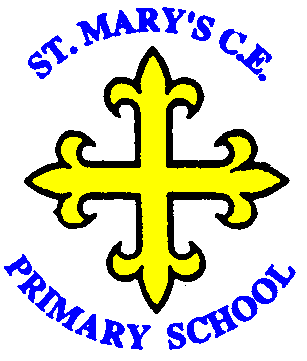 Holiday Dates 2023 – 2024Autumn Term 2023Monday 4th September	INSETTuesday 5th September	Back to SchoolThursday 19th October	Finish for half term holidayFriday 20th October	INSETHalf term holiday – Monday 23rd October to Friday 27th OctoberMonday 30th October	School returnsThursday 21st December	Finish for ChristmasFriday 22nd December	INSETSpring Term 2024Monday 8th January	Term startsFriday 9th February	Finish for half term holidayHalf term holiday – Monday 12th February to Friday 16th FebruaryMonday 19th February	INSETTuesday 20th February	School returnsThursday 28th March 	Finish for EasterFriday 29th March	Good FridaySummer Term 2024Monday 15th April	INSETTuesday 16th April	Term startsMonday 6th May	May Day holidayFriday 24th May	Finish for Whit holidayHalf term holiday – Monday 27th May to Friday 7th JuneMonday 10th June	School returnsTuesday 30th July	Finish for summer holidays